                                                                   Постановлениеот «10»  мая  2023 г.                                       №  25                                         п. Манычский«Об определении случаев банковского сопровождения контрактов» В соответствии со ст. 35 Федерального закона от 5 апреля 2013 г. № 44-ФЗ «О контрактной системе в сфере закупок товаров, работ, услуг для обеспечения государственных и муниципальных нужд», Федеральным законом от 06 октября 2003 года № 131-ФЗ «Об общих принципах организации местного самоуправления в Российской Федерации», руководствуясь Постановлением Правительства РФ от 20.09.2014 г. № 963 «Об осуществлении банковского сопровождения контрактов», Уставом Манычского сельского муниципального образования Республики Калмыкия, администрация Манычского сельского муниципального образования Республики Калмыкия постановляет:1.	Утвердить прилагаемый Порядок осуществления банковского сопровождения контрактов (Приложение № 1). 2.	Утвердить случаи осуществления банковского сопровождения контрактов, предметом которых являются поставки товаров, выполнение работ, оказание услуг для обеспечения муниципальных нужд для Манычского сельского муниципального образования Республики Калмыкия (Приложение № 2) 3.	Разместить на официальном сайте администрации Манычского сельского муниципального образования Республики Калмыкия в сети Интернет.4.	Настоящее постановление вступает в силу с момента его официального опубликования и распространяется на правоотношения, возникшие с 1 января 2023 года.5.	Контроль за исполнением настоящего постановления оставляю за собой.Глава Манычского сельского муниципального образования      Республики Калмыкия (ахлачи)                                                                           О.И. КузьменкоПриложение № 1к постановлению Администрации Манычского СМО РК №  25 от «10 » мая 2023 г.Порядок осуществления банковского сопровождения контрактовОбщие положения1. Настоящий Порядок устанавливает условия осуществления банковского сопровождения муниципальных контрактов, а также иных договоров, заключаемых в целях обеспечения муниципальных нужд в соответствии с Федеральным законом «О контрактной системе в сфере закупок товаров, работ, услуг для обеспечения государственных и муниципальных нужд» (далее – контракт), требования к банкам и порядку их отбора, условия договоров, заключаемых с банком, а также требования к содержанию формируемых банками отчетов. 2. Для целей настоящего Порядка используются следующие понятия: а) банковское сопровождение контракта – проведение банком контроля и мониторинга расчетов поставщика, подрядчика, исполнителя (далее – поставщик) и всех привлекаемых в ходе исполнения контракта субподрядчиков, соисполнителей (далее – соисполнитель), осуществляемых в целях исполнения контракта, и доведение результатов указанного контроля и мониторинга до сведения заказчика; б) сопровождаемые контракты – контракты на поставку товаров, выполнение работ, оказание услуг для обеспечения муниципальных нужд, заключенные между заказчиками и поставщиками в порядке, установленном Федеральным законом «О контрактной системе в сфере закупок товаров, работ, услуг для обеспечения государственных и муниципальных нужд» (далее – Федеральный закон), содержащие в случаях, установленных приложением к настоящему постановлению, условие о банковском сопровождении контракта; в) обособленный счет – банковский счет, на котором отражаются операции со средствами поставщика, соисполнителя в ходе исполнения сопровождаемого контракта. Условия осуществления банковского сопровождения контрактов3. Сопровождаемые контракты заключаются с поставщиком (исполнителем, подрядчиком) при наличии между таким поставщиком и банком договора, предусматривающего банковское сопровождение контракта (далее – договор банковского сопровождения). В случае предоставления банковского кредита, банк, предоставивший кредит, имеет преимущественное право на заключение с поставщиком договора банковского сопровождения контракта (далее – договор банковского сопровождения). 4. В случаях, указанных в приложении к настоящему постановлению, в сопровождаемый контракт включаются условия: а) об обязанностях поставщика по осуществлению расчетов в ходе исполнения контракта поставщиком, соисполнителями на обособленных счетах, открытых в банке, осуществляющим банковское сопровождение контракта, и о представлении заказчику и банку, осуществляющему банковское сопровождение контракта, поставщиком информации о привлекаемых им в ходе исполнения сопровождаемого контракта соисполнителях; б) об ответственности поставщика за несоблюдение условий, установленных настоящим пунктом. 5. Сопровождаемый контракт содержит условия в отношении банка, в том числе: полномочия банка по доведению до сведения заказчика результатов, осуществляемого в рамках банковского сопровождения контракта контроля и мониторинга; требование о представлении заказчику отчетов, предусмотренных пунктами 11 и 12 настоящего Порядка, а также содержание таких отчетов; полномочия заказчика по принятию решений по результатам проведенного банком контроля и мониторинга. 6. В целях осуществления банковского сопровождения контракта между поставщиком, соисполнителем и банком, заключается договор банковского сопровождения, который должен содержать: а) предмет сопровождаемого контракта; б) порядок расчета платы за открытие и обслуживание обособленного счета, который может по соглашению сторон определять возможность оказания банком услуг без взимания платы в случае начисления банком процентов на остаток по обособленному счету по ставке, равной нулю; в) порядок и сроки заключения договора обособленного счета, обязательство поставщика обеспечить открытие обособленных счетов соисполнителями; г) полномочия банка, предусмотренные пунктом 10 настоящего Порядка. Требования к банкам и порядку их отбора7. Банковское сопровождение контракта осуществляется банком, включенным в предусмотренный статьей 74.1 Налогового кодекса Российской Федерации перечень банков, отвечающих установленным требованиям для принятия банковских гарантий в целях налогообложения. В случае исключения банка, осуществляющего банковское сопровождение контракта на основании договора о банковском сопровождении, заключенного для обеспечения муниципальных нужд, из указанного перечня этот банк осуществляет банковское сопровождение контракта до завершения контракта, если администрацией Манычского сельского муниципального образования Республики Калмыкия не принято решение о прекращении таким банком банковского сопровождения контракта. Особенности осуществления банковского сопровождения контрактов, в том числе требования к банкам, осуществляющим банковское сопровождение контрактов, могут устанавливаться определенными Правительством Российской Федерации существенными условиями контрактов. Условия договора обособленного счета, заключаемого с банком 8. Обособленный счет открывается поставщиком в определенном им банке, отвечающем установленному пунктом 7 требованию. Соисполнителями, привлекаемыми заказчиком в ходе исполнения сопровождаемого контракта, открываются обособленные счета в банке, в котором обособленный счет открыт поставщиком. 9. На обособленном счете отражаются операции с расчетами поставщика или соисполнителя, связанные с исполнением сопровождаемого контракта. Иные операции, не связанные с исполнением сопровождаемого контракта, на обособленном счете не отражаются. 10. В соответствии с договором обособленного счета банк, осуществляющий банковское сопровождение контракта, выполняет следующие полномочия: а) осуществление контроля целевого использования денежных средств с обособленного счета, включающего: проведение проверок платежных документов, представляемых поставщиком и соисполнителями в целях оплаты денежных обязательств; осуществление блокирования операций по обособленному счету в случае установления факта несоответствия содержания такой операции целевому использованию средств с обособленного счета; б) проведение мониторинга исполнения сопровождаемого контракта, включающего анализ соответствия представляемых поставщиком и соисполнителями документов, подтверждающих возникновение денежного обязательства: срокам поставки товаров, выполнения работ, оказания услуг и количеству товаров, объему работ, услуг, предусмотренным сопровождаемым контрактом; утвержденной в установленном порядке проектной документации и утвержденному графику выполнения работы и фактическим результатам выполненной работы (ее отдельных этапов), в случае если предметом сопровождаемого контракта является выполнение работы, связанной со строительством (реконструкцией, в том числе с элементами реставрации, техническим перевооружением) объекта капитального строительства; в) иные функции, предусмотренные контрактом.Требования к содержанию формируемых банками отчетов 11. Банк, осуществляющий банковское сопровождение контракта, ежемесячно не позднее 15 числа месяца, следующего за отчетным периодом, предоставляет заказчику отчет о проведении операций со средствами на обособленных счетах в форме выписки о движении денежных средств по обособленному счету за отчетный календарный месяц. 12. Банк, осуществляющий банковское сопровождение контракта, ежеквартально не позднее 25 числа месяца, следующего за отчетным периодом, предоставляет заказчику отчет о банковском сопровождении контракта, который должен содержать: а) информацию о результатах контроля целевого использования денежных средств с обособленного счета по итогам проверок платежных документов, представленных поставщиком и соисполнителями в целях оплаты денежных обязательств; б) информацию о результатах мониторинга исполнения сопровождаемого контракта по итогам анализа соответствия представленных поставщиком и соисполнителями документов, подтверждающих возникновение денежного обязательства: срокам поставки товаров, выполнения работ, оказания услуг и количеству товаров, объему работ, услуг, предусмотренным сопровождаемым контрактом; утвержденной в установленном порядке проектной документации и утвержденному графику выполнения работы и фактическим результатам выполненной работы (ее отдельных этапов), в случае если предметом сопровождаемого контракта является выполнение работы, связанной со строительством (реконструкцией, в том числе с элементами реставрации, техническим перевооружением) объекта капитального строительства; в) иную информацию, предусмотренную контрактом. 13. Заказчики в течение трех рабочих дней после получения от банка отчета, предусмотренного пунктом 11 настоящего Порядка, размещает его в установленном порядке в единой информационной системе в сфере закупок. Приложение № 2к постановлению Администрации Манычского СМО РК №  25 от « 10 » мая  2023 г.Случаи осуществления банковского сопровождения контрактов, предметом которых являются поставки товаров, выполнение работ, оказание услуг для обеспечения муниципальных нужд для Манычского сельского муниципального образования Республики КалмыкияЗаказчик вправе установить условие о банковском сопровождении контрактов, предметом которых являются поставки товаров, выполнение работ, оказание услуг для обеспечения муниципальных нужд в отношении контрактов, заключаемых: а) в целях строительства (реконструкции, в том числе с элементами реставрации, технического перевооружения) объектов капитального строительства собственности муниципального образования – Манычского сельского муниципального образования Республики Калмыкия, не предусматривающими предоставление аванса поставщику;б) в соответствии со статьей 93 Федерального закона с единственным поставщиком (подрядчиком, исполнителем) при условии, что условиями сопровождаемого контракта в соответствии с частью 2 статьи 34 Федерального закона предусмотрена оплата поставленных товаров, результатов выполненных работ, оказанных услуг исходя из ориентировочного значения цены контракта либо исходя из формулы цены с указанием ее максимального значения.                  ПОСТАНОВЛЕНИЕАДМИНИСТРАЦИЯМАНЫЧСКОГО СЕЛЬСКОГО МУНИЦИПАЛЬНОГО ОБРАЗОВАНИЯРЕСПУБЛИКИ КАЛМЫКИЯ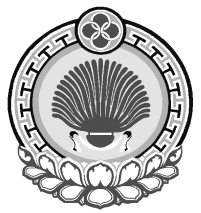 ХАЛЬМГ ТАНhЧИНЯШАЛТИНСК РАЙОНА МУНИЦИПАЛЬНБYРДЭЦИИНАДМИНИСТРАЦТОГТАВРул. Школьная, 2, пос. Манычский, Республика Калмыкия, 359013тел/факс/84745/97253, manicheskoe.smo@mail.ru ул. Школьная, 2, пос. Манычский, Республика Калмыкия, 359013тел/факс/84745/97253, manicheskoe.smo@mail.ru ул. Школьная, 2, пос. Манычский, Республика Калмыкия, 359013тел/факс/84745/97253, manicheskoe.smo@mail.ru 